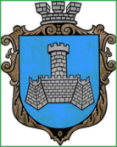 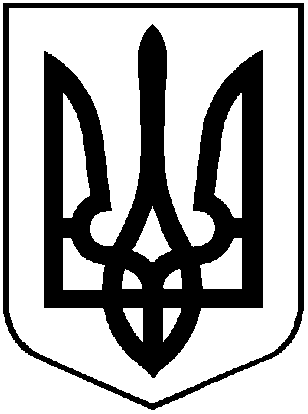 УКРАЇНАХМІЛЬНИЦЬКА МІСЬКА РАДАВінницької областіВиконавчий  комітетР І Ш Е Н Н ЯВід  21 березня 2018 року                                                                                  №116Про визначення переліку об’єктів м. Хмільникадля відбування оплачуваних суспільно корисних робіт та видів оплачуваних суспільно корисних робіт, які будуть виконуватись особами, що вчинили адміністративні правопорушення	Розглянувши клопотання Хмільницького міськрайоного відділу  з питань пробації Центрально-Західного міжрегіонального управління з питань  виконання кримінальних покарань та пробації  Міністерства юстиції України від 13.02.2018р. №10/25-287, з метою виконання адміністративного стягнення у вигляді громадських робіт, передбачених ст. 31-1 та ст. 325-1, 325-3 Кодексу України про адміністративні правопорушення, керуючись ст. 40,59  Закону України «Про місцеве самоврядування в Україні», виконком міської радиВИРІШИВ:Визначити наступні об’єкти м. Хмільника, на яких будуть виконуватись оплачуванні суспільно корисні роботи, особами, що  вчинили  адміністративне правопорушення :-  міський парк культури, в зонах відпочинку людей;-  вулиці,площі, майдани, сквери міста;-  міські кладовища;-  об’єкти соціально-культурного призначення.Визначити наступні види оплачуваних суспільно корисних робіт, які будуть виконуватись порушниками:-  благоустрій вулиць міста, кладовищ, міського парку культури та відпочинку ім. Т.Г. Шевченка;-  роботи на об’єктах соціально-культурного призначення та благоустрій прилеглих до них територій;-  очистка стихійних сміттєзвалищ.Визначити КП «Хмільниккомунсервіс» (Полонський С.Б.) координатором співпраці з Хмільницьким міськрайонним відділом  ЦЗМУ з питань  виконання кримінальних покарань та пробації  Міністерства юстиції України.4.Контроль за виконанням цього рішення покласти на заступника міського голови з  питань діяльності виконавчих органів міської ради Загіку В.М.    Міський голова                                                                          С.Б. Редчик